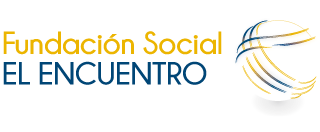  Donaciones recibidas en eventos colectivos el año anteriorDurante el año 2021 la FUNDACIÓN SOCIAL EL ENCUENTRO, no recibió donaciones en eventos colectivos.